BSC 181Anatomy and Physiology IDr. Betsy A. WargoIllinois State University2009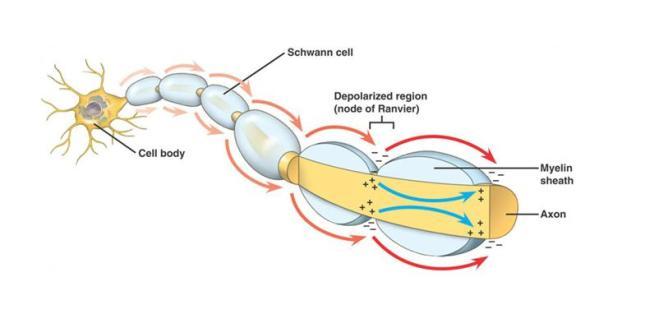 Welcome to 181 LabPart One:  Points and AttendancePart Two:  Lab formatPart Three:  EvaluationsPart Four:  Article summariesPart One:Your work in BSC 181 lab will contribute to your 181 grade.  Lab is worth 25% of your overall grade;  lecture is worth 75%.  You will earn points and be evaluated based on the following:	Participation during lab	Article summaries	Lab QuizzesAttendance for lab will be noted in terms of participation.  Your presence is required, but so is your participation.  Excessive absences will result in the student being dropped from lab, and consequently lecture.  You will not be able to pass BSC 181 without attending lab.  The occasional absence can be discussed with your TA.Part Two:These labs are designed to review and illuminate lecture topics.  The lab manual will include background information on many topics, questions for you to answer during lab, and illustrations for you to label.  You will be asked to bring your text book and lecture notes to lab.  However, you are welcome to bring one book per group rather than one book per student.  Your TAs will discuss with you the flow of their own lab sections.  Lab can be an enjoyable and very social part of BSC 181.  Students are encouraged to work together during lab to discuss questions and review illustrations.  Part Three: You will be evaluated on your knowledge of the lab material by taking four quizzes.  These quizzes are practical in nature.  During a practical you will move from station to station in order to identify anatomy from an image, a model, or a dissected specimen.  Questions on the practical will also come from the background info provided in the lab manual as well as the questions that you’ve answered.  The practicals can be challenging, and are designed to cover the spectrum of topics covered in lab.  You will take four lab practicals during the course of the semester.  The dates for the quizzes will be posted on the class calendar online.   Review images will often be provided to reflect those images that you labeled in lab.  The review images will be for your study benefit only.  There are no points associated with them, and they are not something that will be turned in.  Part Four:  During the course of the semester you will be handing in article summaries.  The instructions for the article summaries will be found online on the class calendar.  Briefly, you will find current news articles (not journal articles… we want things from CNN or NBC or an actual newspaper) that relate to anatomy and physiology and write a brief summary about the content of the article.   The due dates for the articles are also posted on the class website. The Phi Sigma bookstore is open for a short time at the beginning of each semester.  Once it closes, you will not be able to easily purchase lab books.  Please fill out the information below in case your lab manual is misplaced.  Name:If this lab manual is found, please contact me by Phone:Email:Other:  You may find it helpful to have a classmate in lab that you can contact for notes or questions.  Take a moment to collect some contact information from your lab partners.Lastly, take a moment to write down your lab TAs name and any contact info he/she wishes to provide so you can reach him/her when needed.My TA isMicroscopePart One:  Microscope anatomy and usePart Two:  Preparing slides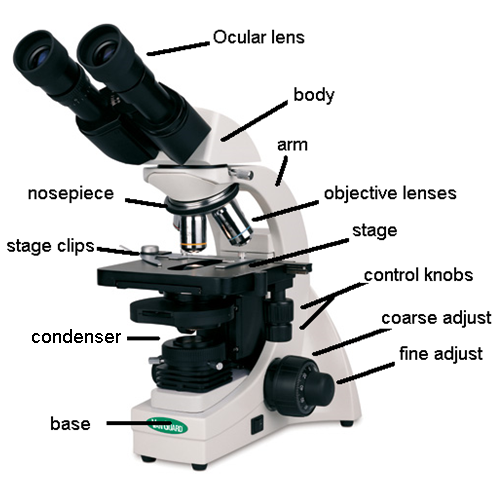 There will be many instances in BSC 181 and 182 where you will be asked to use a microscope.  We’ll start off with the anatomy of a microscope, how to use one properly, and how to correctly stow one.  Features:Ocular lenses:  These are the lenses that you’ll put your eye to.  These lenses have a magnification factor of 10.  Most of the microscopes in our lab have two ocular lenses.  Some people find it more comfortable to look through both lenses with both eyes;  others will look through only one lens.  Do what works best for you.  You’ll have less strain on your eyes if both eyes stay open. Nosepiece:  The nosepiece is the portion of the microscope to which the objective lenses are attached.  The nosepiece rotates to allow the objective lenses to be used. Objective lenses:  You will have three objective lenses that you’ll be using.  Scanning lens:  this lens has a magnification of 4.  However, since we need to take into account the magnification of the ocular lens as well, the total magnification for this lens will be 40X  (4 X 10 = 40).  This is the lens that you will start with to view your slides. The scanning lens is the ONLY lens that you are able to use the coarse adjustment knob with.  All other objective lenses will use the fine adjust knob.  Low power lens:  The low power lens has a magnification of 10X, a total magnification of 100X  (10 X 10 = 100)  Use the fine adjust knob with the low power lens. High power “High and dry” lens:  The high power lens is the top magnification we’ll be using for this course.  It has a magnification of 40X and a total magnification of 400X (40 X 10 = 400).  Us the fine adjust knob with the high power lensOil immersion lens:  We will not be using this lens in lab.Adjustment knobsCoarse adjust is the larger of the two wheels on the side.  It moves the objective lenses up and down in order to focus.  It is to be used ONLY with the scanning lens.  Use with the low power or high power lenses can result in breaking both the glass on the objective lens as well as the slide itself.  Fine adjust is the smaller of the two.  It can safely be used with the low power and scanning lenses. StageThe stage is the platform on which your glass slide will rest.  On the stage you will find a set of stage clips that will anchor the slide. Make sure your slide is securely fastened before moving the stage.  Stage adjusting knobsYou will find a set of knobs that will move the stage.  One moves it forwards/backwards.  The other moves it left/right. LightYour microscope has a light at the bottom that shines up through the specimen.  Under scanning power, the light may appear very bright, but as you increase magnification by using stronger objective lenses, the light appears to dim.  The quality of the light can be modified using the microscope. Abbe condenser:  this condenser can intensify the light coming from the light source.  It can be moved by using the knob below the stage.  Use the Abbe condenser to improve contract in your field of view. Arm and BaseThe arm is the backbone of the microscope.  It attaches the body to the base.  It is the arm that is used to transport the microscope.  Always carry the microscope by holding both the arm and the base.  The base is the bottom. Tips for focusing and finding what you’re looking for:Before beginning, drop the stage down to its lowest position using the coarse adjust knob.  Have the scanning objective lens in place.  This gives you room to add the slide in later. Before you even put your slide on the stage, look at it to see where the specimen is on the slide.  Position the slide so the specimen sits in the pool of light.  This should help you line things up more easily when looking through the ocular lens.  Focus using coarse adjust and scanning lens.  Once you’ve got the image mostly focused with the coarse adjust, use the fine adjust to perfect it.  In order to go from scanning power to low power, move the nosepiece and click the low power lens into position.  You should not have to re-focus too much.  At this point, use the fine adjust to bring the image back to clarity.  The microscopes are parfocal scopes.  This means when you focus at one magnification, the image stays mostly in focus as you move to the next level. Hint:  As you go from scanning to low to high powers, you lose some of your field of view.  Always center the structures that you are looking at so when you go from scanning to low power, it remains in the center of your field of view.  This will prevent you from having to search for the structure on the slide. Hint:  if you think you’ve found something on the slide, but you’re not sure, start by moving the stage to the left or right just a tiny bit.  If the image in your field of view moves, you’re focused at the level of the slide.  If you can move the stage, but the field of view stays the same, you’re focused on oil/debris on the objective lens and will need to refocus.  Part Two:  Preparing slidesExercises with the microscopeCreate a slide using newspaper printFind a newspaper (the Vidette works nicely) and tear/cut a letter out.  The classic example for microscope exercises is “e”. Place the letter “e” on the slide and cover it with a cover slip.  Be sure to orient the letter so that it appears right side up. Place the slide on the stage and view using the scanning lens.  Draw what you see in the box below. 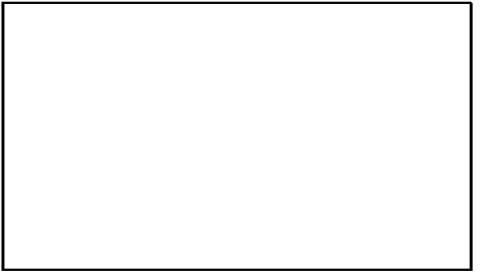 Letter viewed with scanning lens (40X)Use the stage controls to move the slide to the right.  Which direction does the image move?  Image will move to the leftUse the stage controls to move the slide away from you. Which direction does the image move?  Image will move towards you Increase the magnification to the low power lens (100X) and draw the letter again.  Remember once you leave the scanning lens, you will no longer use the coarse adjust knob.  Increase the magnification to the high power (high and dry) objective (400X).   Again draw the field of view. Create a slide using some of your own cellsMaterials:  	Clean slide	Cover slip	Methylene blue	Toothpick	Paper towelsSpread several paper towels down on your work surface.  On the center of your clean slide, place one small drop of Methylene Blue Dye.  (It stains fingers and clothes, so be careful.)Take a toothpick, and lightly scrape along the inside of your cheek.  The goal is to obtain cheek cells (epithelial cells, squamous) not blood cells, so just scratch lightly.  Place the end of the toothpick with the cells on it in the stain, and swirl it around for 10 seconds.  The goal is to get the cells that have clumped together to spread out and be evenly distributed through the dye.  Put the cover slip on. Often, the excess fluid will start to seep out from the edges.  Take a paper towel, and touch the corner of it to the fluid on the slide.  This will pull some of the extra stain away, and leave the stained cells behind.  View the slide under scanning power, low power, and then high power.  Draw the cells at high power.  Identify the plasma membrane, the cytoplasm, and the nucleus of a cell.    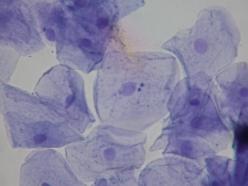 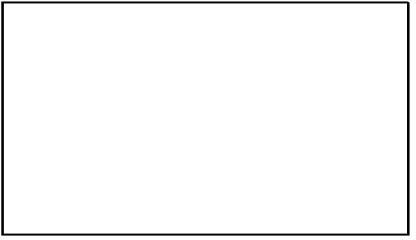 When you are done with the microscope for the day, complete the following checklist:_____ turn off the light_____ remove the slide_____ drop the stage to the lowest position_____ put the scanning objective lens in place_____ secure the cord_____ stow the microscope carefullyBe familiar with the “anatomy” of the microscope, proper usage, and the function of its parts as this information will be included for your first quiz.Anatomical Regions and TerminologyPart One:  Anatomical positionPart Two:  Anatomical regionsPart Three:  TerminologyDuring the course of the semester, you’ll be referring to the regions and relationships seen below.   With all of the positions and relationships discussed, the standard frame of reference is a stance called anatomical position.  In anatomical position, the individual stands upright, facing forward, with palms facing forward as well.  The woman in the image below is standing in anatomical position.  In the image below, the body has been divided into sections.  Transverse section divides the body into upper and lower portionsFrontal sections divides the body into anterior and posterior (front and back) sectionsSagittal sections divides the body into left and right sections.  Midsagittal divides the body evenly into left and right, so in half.  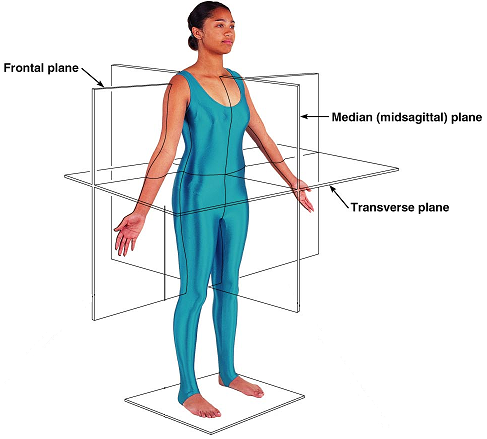 Fill in the images on the following pages.  Complete this section during lab.  You are welcome to discuss the terms and locations with your lab partners.  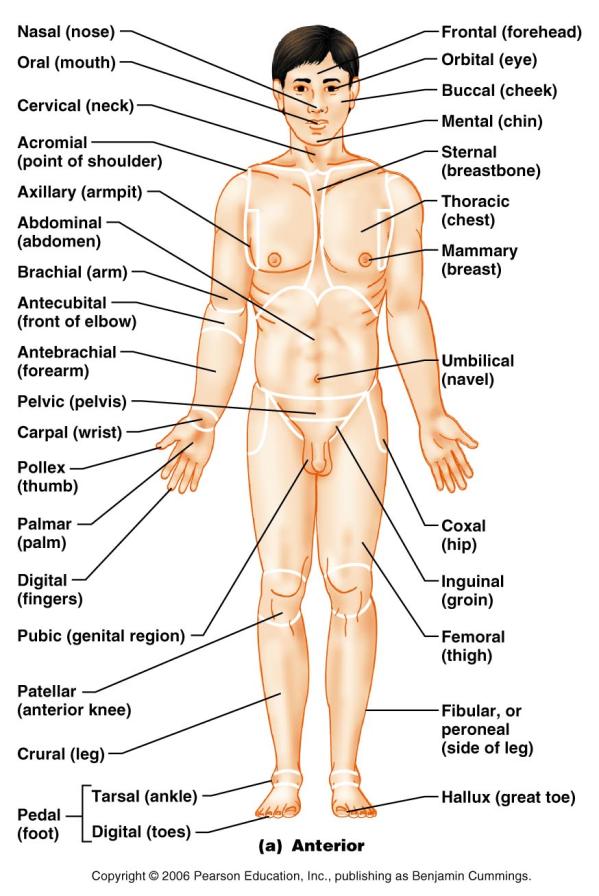 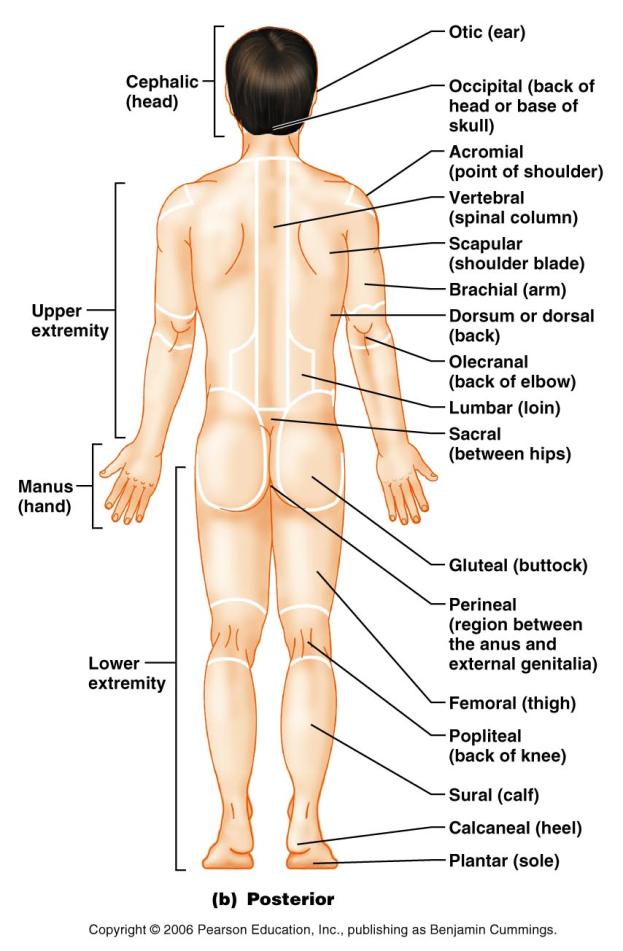 Part Three:  TerminologyIn anatomy and physiology, we use reference points and directional terms that relate to the anatomical position.  Review the terms below and give examples based on the definitions. Superior:  Towards the head end of the body, above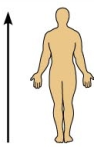 The brachial region is superior to ___  Ex:  antecubital fossaThe patellar region is superior to ___  Ex:  tarsalsInferior:  Away from the head, towards the lower part of the body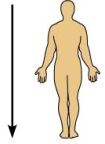 	The navel is inferior to ___ Ex:  chin	The mental region is inferior to ____	Ex:  lipsAnterior:  Towards the front of the body, in front of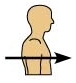  	       The heart is anterior to _____ Ex:  spinal cord                   The esophagus is anterior to ____Ex:  spinal cordPosterior:  Towards the back of the body, behind.	The vertebral column is posterior to ___ Ex:  mediastinum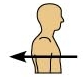 	The heart is posterior to ___  Ex:  sternumLateral:  Away from the midline, towards the sides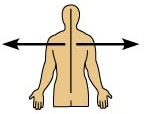 The ears are lateral to _____ Ex:  noseThe antecubital region is lateral to ____ Ex:  navelMedial:  Towards the midline, on the inner side of 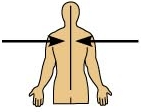 	The navel is medial to ___ Ex:  antebrachium	The mental region is medial to ____ Ex:  otic regionProximal:  closer to the origin of the body part or closer to the trunk.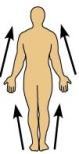 	            The wrist is proximal to ____ Ex:  fingers	           The knee is proximal to ____ Ex:  toesDistal:  farther from the origin of the body part, farther from the trunk. 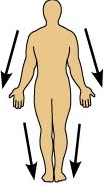 	         The sural region is distal to ___ Ex:  hips	         The carpal region is distal to ___  Ex:  acromial regionProximal and distal can often times cause confusion.  If it helps, think of it in this way:  The elbow is proximal to the wrist:  The elbow is closer to the trunk than the wrist is to the trunk.  The ankles are distal to the knees:  The ankles are farther from the trunk than the knees are from the trunk.  Superficial:  closer towards the surface, external 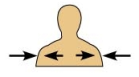                The dermis is superficial to ___ Ex:  Subcutaneous fatDeep:  Away from the surface, more internal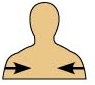 	      The lungs are deep to ___ Ex:  ribs	      The femur is deep to ___ Ex:  Rectus femoris muscle181 LabMitosis and EpitheliumPart One:  IntroPart Two:  Onion Root tip slidesPart Three:  Epithelium IntroPart Four:  Epithelial slidesPlease Note:  Today’s lab deals with viewing several slides.  Be sure to use appropriate microscope technique. Drop the stage to the lowest position before adding or removing a slide.  Use the scanning power to locate and center an image before moving to a higher magnification.  Use the course adjust knob ONLY with the scanning power, never with the low or high power lenses.  Once you’ve upgraded to the low power (100X) or the high power (400X) be sure to use the fine adjust knob.  If you have any questions regarding microscope usage, ask your TA. Mitosis:  Mitosis is part of the cell cycle in which the contents of the nucleus are redistributed into two new nuclei.  In a human body cell, there are 46 chromosomes.  Following a mitotic division, there will be two cells, each having 46 chromosomes.  In order to have a successful mitosis, there needs to be a successful interphase.  During interphase, the cell prepares for the upcoming division process by doubling the amount of the DNA within the nucleus.  Part Two:Using the onion root tip slides, you’ll be able to see and identify all of the stages below.  Use the high power lens to best see the features (400X).  The first cell stage (and most abundant) is interphase.  Interphase is NOT part of mitosis, but includes a necessary preparation stage in which DNA duplication (replication) takes place. Below is an illustration of interphase.  Notice that the nucleus is intact and the nuclear contents are in the chromatin shape.  Find a cell in interphase and draw it in the space provided.  Label as many features as you can identify.   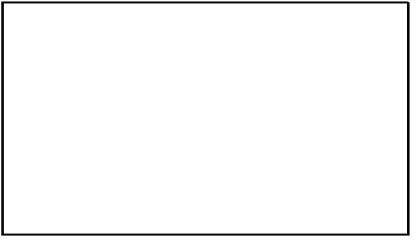 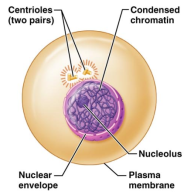 Mitotic stages:  ProphaseThe illustration below represents a cell in phophase (late prophase.)  The nucleus has already broken down and the chromatin has all condensed into chromosomes.  The spindle fibers are formed, and the centrioles have moved to the poles of the cell.  Identify a cell in prophase and draw it in the space provided.  Label as many features as you can identify. 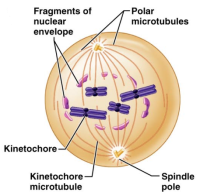 Mitosis:  Metaphase:During metaphase, the chromosome will line up with the centromeres (kinetochore) on the metaphase plate.  The spindle fibers (microtubules) are attached to both the chromosomes and to the centriole (spindle pole)  This stage is very brief, but visually distinct.  Find a cell in metaphase and draw it in the space provided.  Label as many features as you can identify. 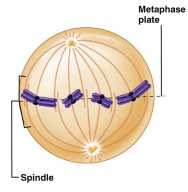 Mitosis:  AnaphaseDuring Anaphase, the chromosomes start to split apart.  The centromere (kinetochore) rips in two, allowing the now daughter chromosomes to move towards the poles.   Also during anaphase, many animal cells start to demonstrate the “cleavage furrow” which is the beginning of cytokinesis.  Since the slides you have are plant cells, you’ll not see this process.  You may notice the beginnings of a new cell plate/cell wall used to separate the one cell into two.   Find a cell in anaphase and draw it in the space provided.  Label as many features as you can identify.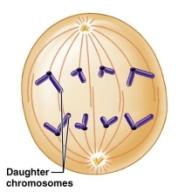 Mitosis:  TelophaseIn Telophase of mitosis, the daughter chromosomes have reached their destination.  The nuclear membrane begins to reform and the spindle fibers start to break down.  The chromosomes begin to relax back into chromatin.  The nucleolus is replaced. Again, the illustration at the left is an animal cell in which the cleavage furrow can be seen.  The plant cells (onion root tip) will not have a cleavage furrow.  Find a cell in telophase and draw it in the space provided.  Look for two smaller cells side by side, and you’ll likely have telophase.  Label as many features as you can identify.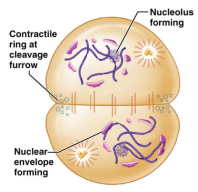 Part Three:  EpitheliumEpithelia are tissues that create linings or coverings.  When looking at epithelia, you may see several cell types arranged to create a tissue.  Find a slide labeled Simple Squamous:  Lung TissueIn simple squamous tissue, there is one layer (simple) of flattened tile-like cells.  Simple squamous tissues can be found in the alveoli of lungs and in the capillaries.  In the image below, the alveoli of the lungs demonstrate this very thin layer of cells.  Locate the alveolar tissue on your microscope and compare it to the photomicrograph. 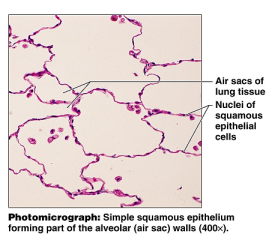 Find a slide labeled Simple Cuboidal:  Kidney TissueThe cuboid (square-ish) cells have the nuclei located in the center of the cell.  In the photomicrograph below, the round glands are made up of a single layer of these square shaped cells.  Even though there are several cuboid cells in each gland, there is only one layer of cells, making it simple cuboidal.  Draw the simple cuboidal cells as you see them under the microscope (400X)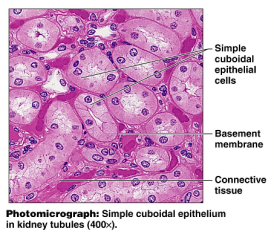 Find a slide labeled Simple columnar:  DuodenumLook for cells at the edge of the tissue selection that are longer than they are wide.  They should have a round or oval nuclei located near their attachment to the basement membrane.  The image below is of the stomach, and is at a greater magnification than what you’ll use for the duodenum.  The duodenal tissue will also contain smooth muscle and other tissue types, so be aware that the simple columnar cells will be at the edge of the tissue selection.  Draw and label the simple columnar cells that you see in the field of view.  You may also see goblet cells.  They are responsible for the production of mucus, and they have a flask-like shape.  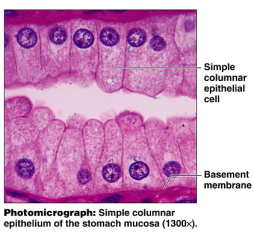 Find a slide labeled pseudostratified epithelium:  TracheaThe pseudostratified epithelium is a single layer of cells that appears to have several layer based on the location of the nuclei.  This tissue may be ciliated and have goblet cells, as seen in the image below.  Locate the pseudostratified tissue in your field of view, and label the features.  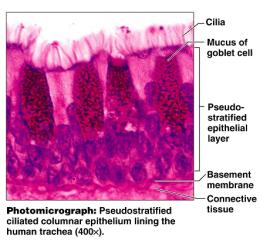 Locate the slide:  Stratified squamous epitheliumThis tissue is stratified (has multiple layers) of the squamous type cell.  The basal cells (cells near the attachment site at the basement membrane) tend to have more of a cuboid appearance than the typical flattened appearance associated with the squamous cells.  On the skin, the stratified squamous epithelium is keratinized.  The protein keratin provides a toughness and water-proofing to protect the underlying layers.  Stratified squamous is prevalent in areas that are likely to experience wear and abrasions.  Draw the stratified squamous as you see it in the field of view (400X)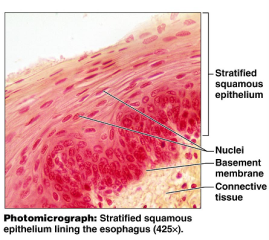 Locate the transitional epithelium:  urinary bladderTransitional epithelium is designed to stretch as the bladder and other urinary organs fill and empty.  The basal cells (near the basement membrane) tend to have a cuboid appearance, while the surface cells can have a domed appearance or a squamous appearance, depending on the amount of stretch the tissue is under.  Draw the transitional epithelium as viewed in the field of view under high power (400X).   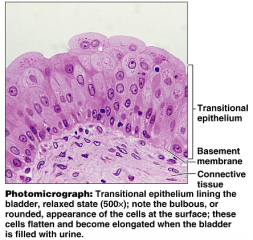 When you are done with the microscope for the day, complete the following checklist:_____ turn off the light_____ remove the slide (return all slides)_____ drop the stage to the lowest position_____ put the scanning objective lens in place_____ secure the cord_____ stow the microscope carefully_____Check and clean your work spaceConnective TissuesPlease Note:  Today’s lab deals with viewing several slides.  Be sure to use appropriate microscope technique. Drop the stage to the lowest position before adding or removing a slide.  Use the scanning power to locate and center an image before moving to a higher magnification.  Use the course adjust knob ONLY with the scanning power, never with the low or high power lenses.  Once you’ve upgraded to the low power (100X) or the high power (400X) be sure to use the fine adjust knob.  If you have any questions regarding microscope usage, ask your TA. Part 1:  Connective TissuesAfter viewing the slides, use your text book or lab manual to answer the questionsSlide:  Areolar Connective TissueIn your field of view, try to identify fibroblasts, macrophages, and mast cells.  You may be able to identify some white blood cells as well.  Question:  What is the function of areolar connective tissue?  Wraps and cushions organs, contains macrophages which can “eat” bacteria, plays role in inflammation.  Question:  Where can areolar connective tissue be found?  Can be located underneath the skin, around capillaries, mucus membranes, and surrounding organs as a “packaging”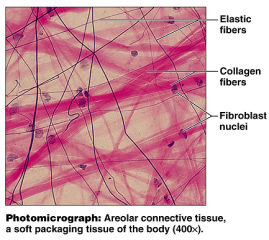 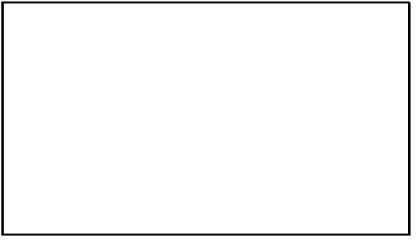 Slide:  Adipose TissueIn your field of view, you will find what appears to be empty cells.  These spaces once housed the fat stores in the adipocytes.  Try to identify the nuclei which are pushed off to the side.  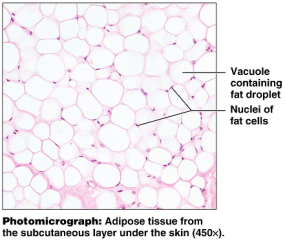 Question:  What is the function of the adipose tissue?  Provides fuel reserves, insulation, supports and protects organsQuestion:  Where are some locations in which adipose tissue is found.  Found within the hypodermis, around kidneys and eyeballs, within abdomen, breasts. Question:  within the adipocyte, what is the vacuole? Inside the vacuole is fatReticular Connective Tissue (no slide available)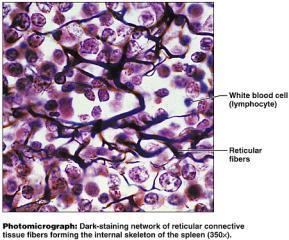 Reticular connective tissue contains a great deal of the reticular fibers.  Observe the branched/networked nature of the fibers.  Question:  Where is reticular connective tissue found?
lymph nodes, bone marrow, spleen Question:  What is the function of reticular connective tissue?Function:  forms an internal skeleton for the above structures.  Dense Regular Connective TissueThis type of connective tissue can be seen in tendons.  Notice how this tissue type is mostly fibers with few cells.  The fibers are arranged in a regular pattern, giving a wavy appearance to the tissue. Also note that the image on the right is magnified 1000X.  Your microscope will get you to 400X without oil immersion. 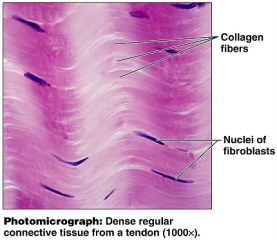 Question:  Which fiber type is most prominent in this tissue type?  Mostly collagen fibersQuestion:  Although cells are not abundant in this tissue, which cell is the most frequently found in this type?Cell type:  fibroblastQuestion:  What is an aponeurosis?  (from the glossary, text, or lecture notes).  The connective tissue that connects muscle to muscle. 
Ex:  Tendon:  muscle to bone
Ligaments:  bone to bone
aponeurosis:  muscle to muscle 
Cartilage:  Slides:  Hyaline Cartilage, elastic cartilage, fibrocartilageHyaline Cartilage:  Slide:  Monkey Trachea or trachea In this tissue type, the collagen fibers form a network that is not easily seen;  it appears as an evenly colored background.  What is noticeable is the lacunae which house the chondrocytes.  When looking at the trachea slides, keep in mind that hyaline tissue may not be the only tissue type appearing on this slide.  You’ll have to search for the hyaline characteristics.  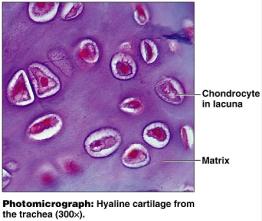 Question:  Where is hyaline cartilage found?  Embryonic skeleton, articular surfaces of long bones, costal cartilage, nose, trachea, and larynx. Question:  Which type of bone formation begins with a hyaline “bone” that gets ossified?  Endochondral ossificationQuestion:  In the term “chondrocyte”, what does “chondro” refer to?
chondro:  cartilage  
cyte:  cell
Chondrocytes are the cell types that produce cartilageCartilage:  Elastic CartilageSlide:  Elastic cartilage or EpiglottisMake a comparison of the hyaline cartilage to the elastic cartilage.  Both have lacunae, but the lacunae in the elastic cartilage are more pronounced.  Also, elastic cartilage has visible elastic fibers whereas the fibers in hyaline cartilage were much more subtle.  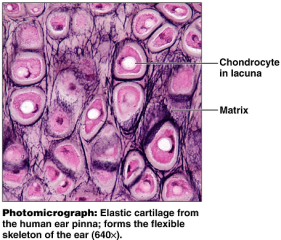 Question:  In which locations can elastic cartilage be found?  External ear, epiglottisQuestion:  What is the advantage of having elastic fibers in the matrix?  Which quality does this give the elastic cartilage?  Makes it much more flexible. Cartilage:  FibrocartilageFibrocartilage contains a large amount of the thick collagen fibers.  Still present are the lacunae and the chondrocytes.  Compare this cartilage to the hyaline and the elastic cartilages. 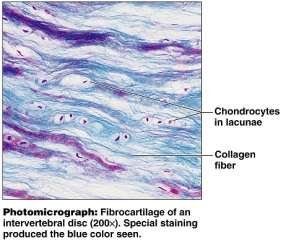 Question:  Where is fibrocartilage found?  Found in intervertebral discs, pubic symphysis, also in the kneeQuestion:  what is the function of fibrocartilage?  Functions as  shock absorptionConnective Tissue:  Bone Note that this connective tissue has a calcified matrix unlike the previously viewed tissues.  Locate the central canal and lamella while viewing the osteon.  Again, this tissue type contains lacunae, but rather than containing chondrocytes like the cartilage did, these contain osteocytes.  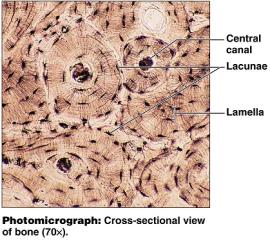 Question:  What is the function of the central canal?  Location for blood vessels (found in chapter 6)Question:  What is the function of the canaliculi?  Connections that run between the lacunae and the central canal  (found in chapter 6)Question:  What is an osteon?  The structural unit of compact bone.  Also called a Haversian system.  They function as small, weight bearing pillars.  (Chapter 6)Connective Tissue:  BloodSlide:  Blood or Wright’s stainBlood is a connective tissue used for transportation.  The matrix is a fluid matrix (plasma) and the cells are the red and white blood cells.  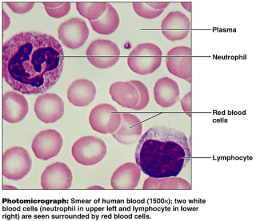 Question:  According to your lecture notes (or text book) What are the functions of connective tissues in general?Binding and support
protection
insulation
transportationGiven the four tissue types (Epithelia, Connective Tissue, Muscle, and Nervous), try to arrange them into their groups. (List the slides and tissues you’ve viewed this lab and last into their appropriate categories below.)Epithelia:Simple						Stratified				OtherConnective Tissue:Connective Tissue Proper				“Special” Connective TissueWhen you are done with the microscope for the day, complete the following checklist:_____ turn off the light_____ remove the slide (return all slides)_____ drop the stage to the lowest position_____ put the scanning objective lens in place_____ secure the cord_____ stow the microscope carefully_____Check and clean your work spaceQuiz OneQuiz one will cover all labs up to this point.  Recall that the quiz will be a practical, so you’ll be responsible identifying images from a microscope, identifying structures you’ve labeled in lab, and you’ll also be responsible for answering questions that come from the content of the lab manual.  All material from pages 5 – 29 is fair game for the quiz. Things to consider as you review:  (This is by no means an all-inclusive list)What are the parts to the microscope and their functions?Am I familiar with all of the regions outlined on pages 12 and 13?Can I correctly use the terminology (anterior, distal, deep, etc)?What are the functions and distinguishing characteristics of epithelial tissues?How can I identify and recall the slides for the epithelial tissues?What are the functions and distinguishing characteristics of the connective tissue?How can I identify and recall the slides for the connective tissues?Can I identify or draw the stages of mitosis?Axial SkeletonThe human skeleton is divided into two main regions:  axial and appendicular.  The axial skeleton contains the skull, vertebrae, ribs, and sternum.  The appendicular skeleton contains the bones of the upper and lower extremities, and the girdles that attach them to the axial skeleton.  For the purposes of this lab, we will not be spending a great deal of time on the skull.  Be aware, though, that the skull has two divisions to it.  It contains the facial bones as well as the cranial bones.  Skull:  Observe the bones of the skull.Vertebral columnBe able to locate and identify the features listed below on both the images and the actual bones.  Vertebrae  (all levels:  cervical, thoracic, and lumbar)BodySpinous processVertebral foramenVertebral archTransverse processPedicleLaminaVertebrae:  Cervical AtlasAxisDens/odontoid process Transverse foraminaVertebrae:  ThoracicArticular facetsSacrumMedian sacral crestAnterior/Posterior sacral foraminaSacral promontory Sacral hiatusSacral alaTransverse ridgesSacral canalCoccyxRibs (note true versus false ribs)HeadNeckTubercleSternumXiphoid processManubrium Jugular notchBodyFrom your text book, label the following images: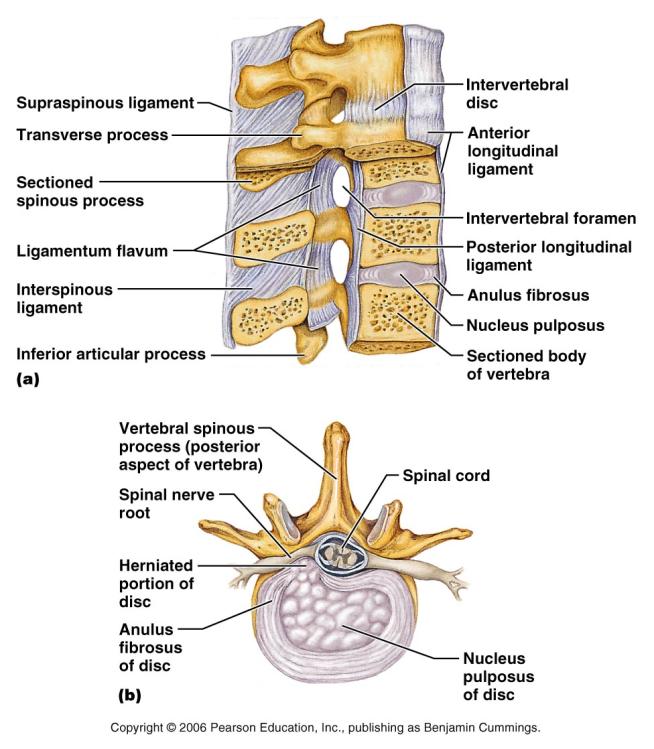 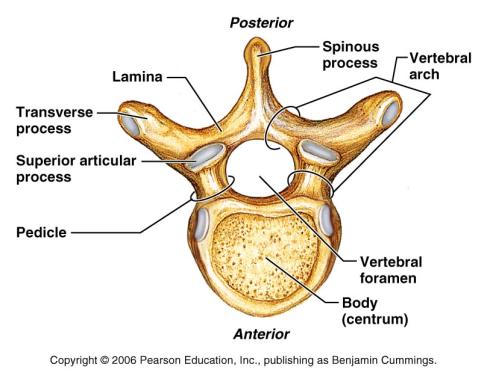 Observe the first cervical vertebra:  C1This structure varies from the other vertebra in that it has a modified body.  The shape of C1 allows rotation to take place with the skull, as well flexion and extension.  Look at the smooth articular surfaces that form the joints with the occipital regions of the skull.  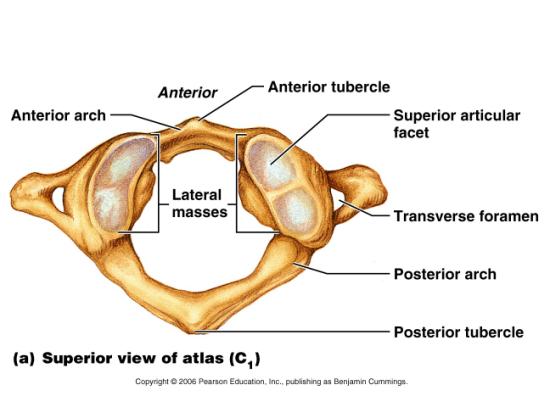 Observe the second cervical vertebra:  C2Notice on the superior aspect is a bony protrusion called the dens or odontoid process.  This process articulates with C1 and allow us to have a great deal of rotation at this level.  Find a C1 and a C2 vertebra and fit them together properly to observe how their articulation allows for this pivoting to take place.  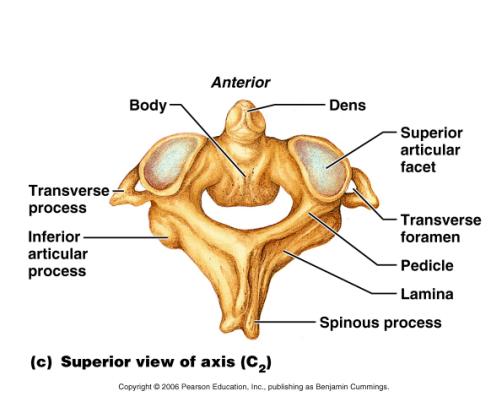 Observe the remaining cervical vertebrae.  Notice the presence of the transverse foramina, which allow the arteries to run through a protected environment on their way to the brain.  Compare the bodies of the cervical vertebra to those of the thoracic vertebrae and those of the lumbar vertebra.What do you notice in terms of shape?  Cervical:  smallest and lightest, body is oval-shaped.  Thoracic:  increasing size, body is heart shaped.  Lumbar:  largest, densest, bodies are kidney shaped.  What do you notice in terms of size? (see above)Compare the cervical, thoracic, and lumbar vertebrae.What do you notice about the spinous processes for each region?  (indicate distinctions about shape, size, and orientation of the SP)Cervical:  spinous process is bifid, short, and projects posteriorly
Thoracic:  SP is long and points inferiorly
Lumbar:  SP is short and flat.  Compare the cervical, thoracic and lumbar vertebrae.  What do you notice with regards to the transverse processes for each region?
Cervical:  TP have transverse foramen which allow for the passage of the vertebral arteries. 
Thoracic:  TPs are wide and have costal facets for articulations with the ribs
Lumbar:  TPs are thinner and taperedWhat feature do the thoracic vertebrae have to accommodate the ribs? The Demifacets are the articulation sites for the head of the rib and the costal facets on the TPs articulate with the rib tubercle. 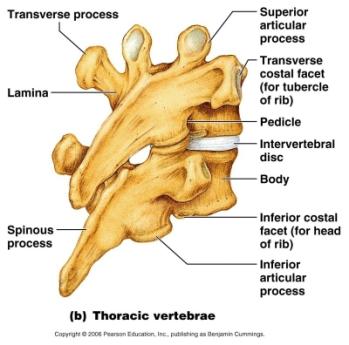 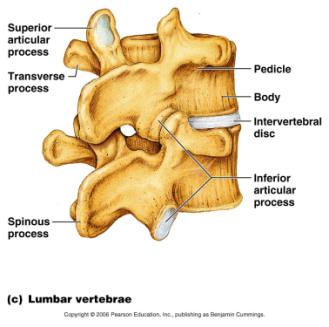 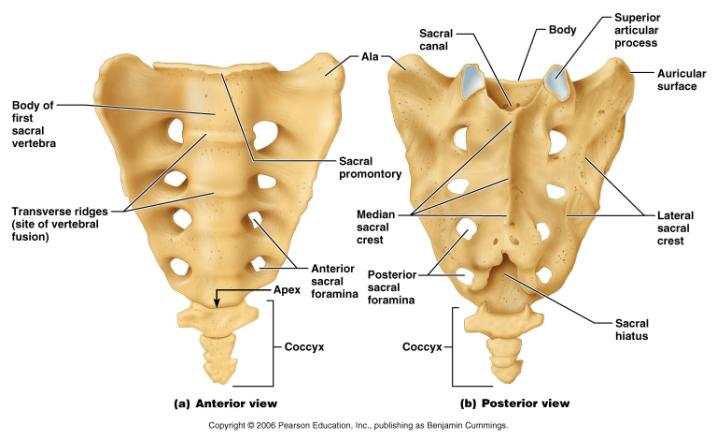 Thoracic Cage:  The thoracic cage is the protective environment that houses the delicate organs of the chest.  It is composed of the sternum, the ribs, and the thoracic vertebrae, as well as the costal cartilage.  As we breathe, our chest needs to be able to expand and contract.  The articulations of the ribs at the vertebrae allow this to happen, as does the costal cartilage attachments to the sternum.  Observe the features of the thoracic cage and complete the labeling on the diagrams below. 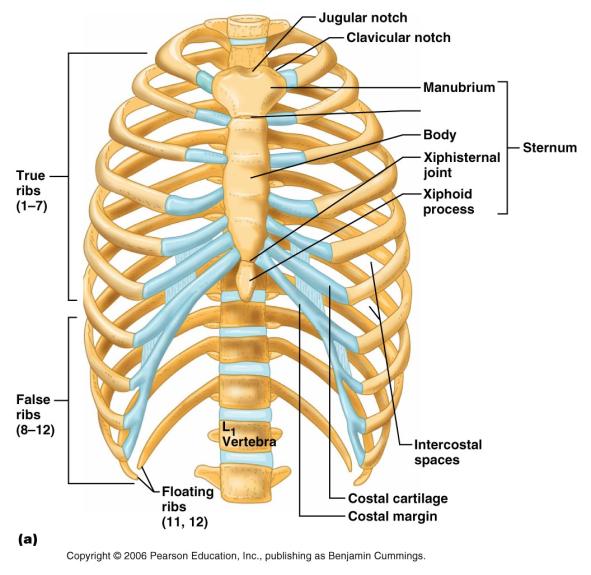 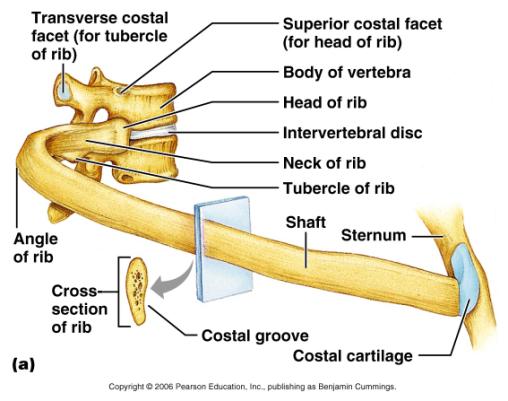 Define and be familiar with the terms below:  Location:  Chapter 6 and/or glossaryBefore leaving lab, be sure that you can find and identify each of the features on the axial skeleton bones that you were asked to label in the above images. Appendicular SkeletonObtain the bones of the upper extremity and 
locate the following features and landmarks:ClavicleSternal endAcromial endScapulaAcromion process Glenoid fossaCoracoid processPosterior features: Scapular spineSupraspinous fossaInfraspinous fossaAnterior features:Subscapular fossaHumerusHeadGreater tubercleLesser tubercleIntertubercular grooveDeltoid tuberosityTrochleaCapitulumCoronoid fossaOlecranon fossaUlnaOlecranon processCoronoid processStyloid processHeadRadiusHeadneckStyloid processWrist and handsCarpal bonesMetacarpalsProximal phalangesMiddle phalangesDistal phalangesObtain bones of the lower extremity and located the features and landmarksPelvisIliumIliac crest Anterior superior iliac spine Anterior inferior iliac spinePosterior superior iliac spinePosterior inferior iliac spinealaIshiumRamusIschial tuberuosityPubisSuperor and inferior ramusSymphysis pubisObdurator foramenPubic archAcetabulumFemurFovea capitis	HeadNeckGreater trochanterLesser trochanterLateral condyleMedial condyleLateral epicondyleMedial epicondylePatellar surfacePatellaApexFactesTibiaIntercondylar eminenceLateral condyleMedial condyleTibial tuberosityMedial malleolusFibulaHeadLateral malleolusAnkle and FootTarsal bonesCalcaneusTalusMetatarsalsphalangesUse the lab manual, your notes, or your textbook to answer the following questions.  These questions are to be answered before leaving lab.  Which bones make up the pectoral girdle? Clavicle & scapula,  Which feature of the scapula divides the posterior aspect into superior and inferior portions?Scapular spineIdentify the glenoid fossa of the scapula.  With which bone will it articulate to form the shoulder joint?  What type joint arrangement is this? The head of the humerus joins the glenoid fossa in a ball and socket synovial joint. Which features of which bones form the hinge joint at the elbow?  The olecranon process and the coronoid process create the trochlear notch of the ulna which fits around  the trochlea of the humerusWhich feature of the ulna prevents hyperextension of the elbow?  The olecranon process as it sits in the olecranon fossa of the humerus Which features of which bones form the pivot joint at the elbow? The head of the radius fits against the capitulum of the humerus and articulates with the radial notch of the ulnaWhich bones make up the pelvic girdle?  A pair of coxaeWhat type of cartilage forms the pubic symphysis joint?  fibrocartilage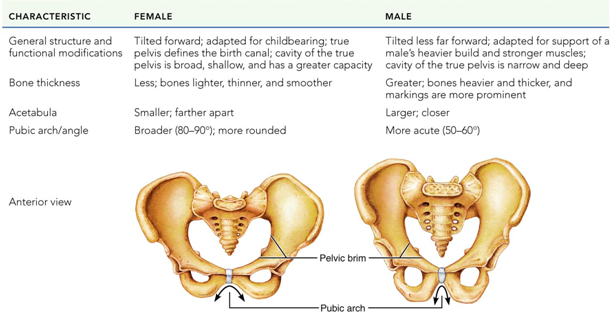 What are three differences that can be seen in a male pelvis versus a female pelvis?What are the functions of the greater and lesser trochanters in the femur.  Attachment sites for the muscle of the thigh and buttocks.  Which bone contains the medial malleolus?  TibiaWhich bone contains the lateral malleolus?  FibulaHow many metatarsals are in the foot?  5How many phalanges are in the foot? 14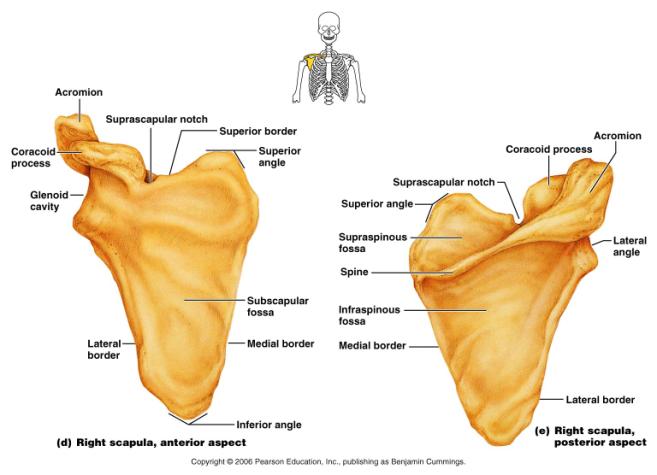 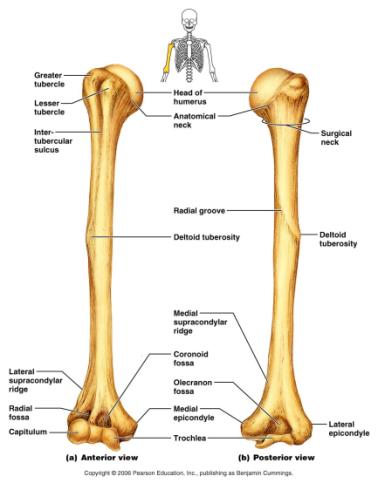 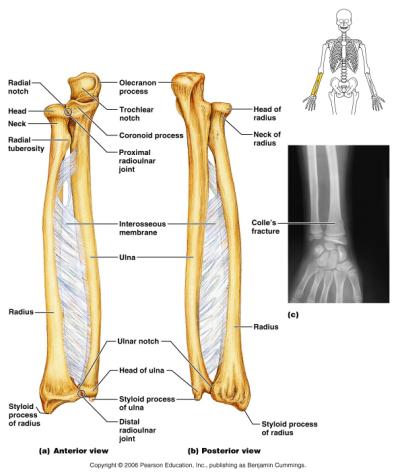 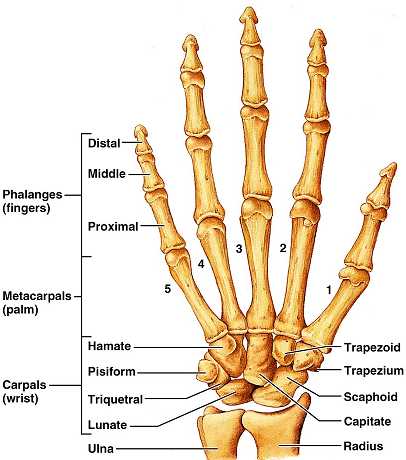 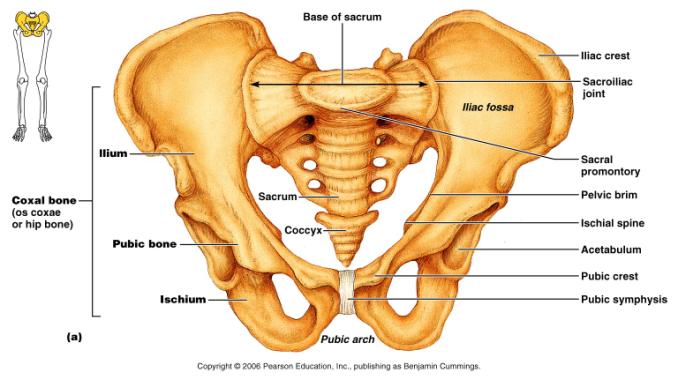 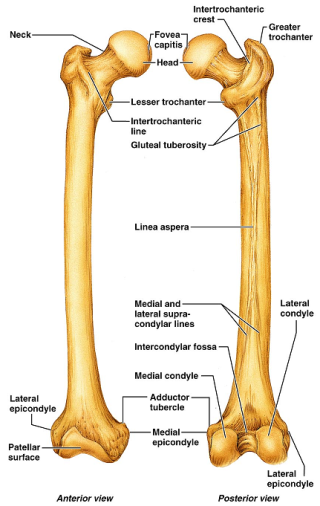 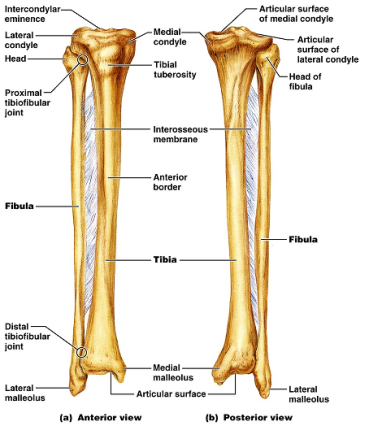 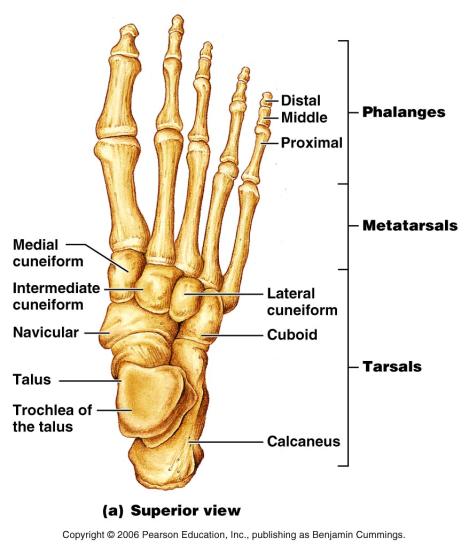 MusclesRecall that there muscle tissue is divided into three categories:  skeletal, smooth, and cardiac.  Review each of the three types of tissues under a microscope.  Cardiac MuscleCardiac muscle is found only in the heart.  It is involuntary.  The control for the cardiac muscles comes from within the heart:  the SA node.   The cardiac tissue is also striated.  When viewed under a microscope, you should be able to observe the bands or striations.  Notice the branching shape of the cells.  They have a “Y” appearance to them.  Also note the intercalated discs.  These discs help form the gap junctions that allow for rapid communication within the heart tissue.   View and draw cardiac muscle. 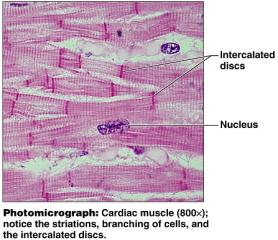 Smooth muscle:Smooth muscle is located in organs and vessels.  It is responsible for propelling food through the digestive tract as well as constricting blood vessels to raise blood pressure.  The smooth muscle cell does not have striations, giving it a smooth appearance under the microscope.  Smooth muscles have a tapered appearance, are shorter than skeletal muscle fibers, and have only one nucleus for each cell.   View and draw smooth muscle. 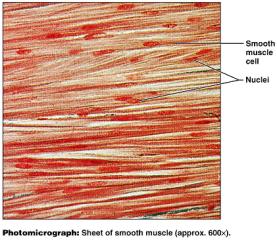 Skeletal Muscle:Skeletal muscle is voluntary and striated.  Skeletal muscle cells (muscle fibers) are multinucleate.  In addition to being able to see the banded appearance under high power, we can also observe the areas where it receives signals from nerves.  View and draw skeletal muscle.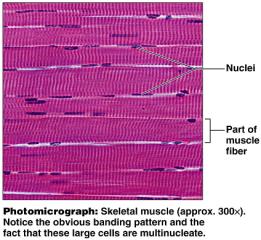 Motor Units:A motor unit contains the nerve that runs to the muscle, and all of the muscle fibers that are innervated.  Some motor units have one nerve fiber that runs to hundreds of muscle fibers.  This type of arrangement gives us gross or bulky control.  We see this type of arrangement in the low back muscles.  Other motor units have one nerve fiber that innervates just a few muscle fibers.  This is how we get our fine motor control.  We see this in the eye muscles and in the fingers.  View and draw a motor unit. 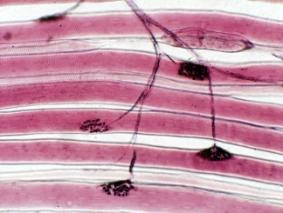 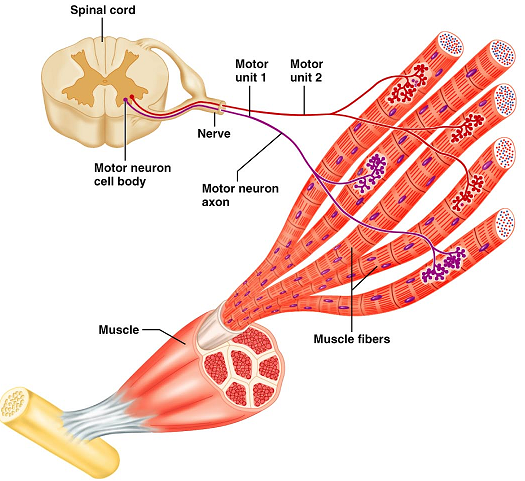 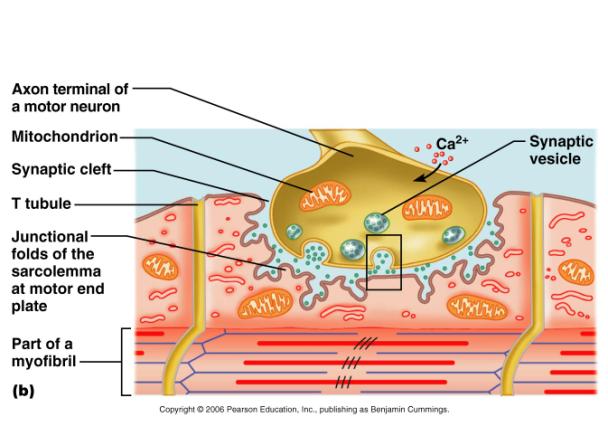 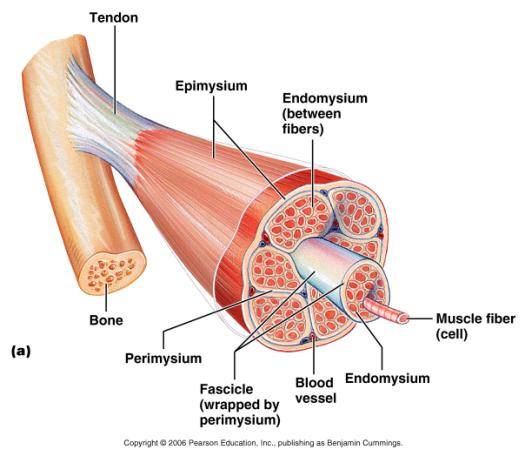 Questions:   In which type of tissue (cardiac, smooth, or skeletal) would neuromuscular junction be located?
Neuromuscular junctions are found when the somatic nerve fibers contact skeletal muscles at a region called the motor end plate. What is the function of the gap junctions (intercalated disks) present in cardiac muscle tissue?
Gap junctions allow for rapid communication between cellsWhich protein fibers in skeletal muscle act together to cause contractions?
The sliding movement of actin and myosin cause muscle contractions. Describe the process that takes place at a neuromuscular junction.  Try to put it into your own words.  Include the following terms:  vesicle, neurotransmitter, synaptic cleft
As the action potential reaches the end of the axon, the electrical charge causes calcium ions to be released.  These calcium ions cause the vesicles that house the neurotransmitters to fuse with the axonal membrane, and the process of exocytosis empties the contents of the vesicles into the synaptic cleft.  The acetylcholine (neurotransmitter) diffuses across the synapse until it comes in contact with a receptor located on the muscle.  Once it binds, it causes the muscle to respond by releasing calcium and initiating the muscle contraction. How does the shape and appearance of smooth muscle differ from skeletal muscle?
Skeletal muscles are lengthy cells that have a banded (striated) appearance and many nuclei per cell. A smooth muscle has a tapered appearance, on nucleus per cell, and no stria.Skeleton muscle contracts rapidly.  However, it also fatigues quickly as well.  Compare this to smooth muscle and cardiac muscles that have a slower response, and little to no fatigue.  To demonstrate rapid muscle contractions and fatigue, we’ll perform the following exercise.   Work in pairs.  One person from your group will perform the exercise and the other person can record data and keep an eye on the time. Get a clothes pinTo isolate the muscle activity, hold the clothespin with the thumb and index finger, but keep your remaining fingers straight (extended).  The timekeeper will announce the beginning of a 20 second interval.  The person with the clothespin with try to rapidly and repeatedly squeeze the clothespin open.  Count the number of times you were able to open the clothespin within 20 seconds.The timekeeper will note the end of the 20 seconds and IMMEDIATELY announce the beginning of another 20 second interval.  Do not rest or relax between intervalsKeep track of the number of pinches in each 20 second interval and record them below. Record your results for a 3 minute span of time (complete nine 20-second rounds)Answer the following questions: Did the skeletal muscles used show signs of fatigue? (yes)What physical symptoms, other than your results, did you notice? (may feel pain/discomfort as the muscle fatigues and lactic acid builds up.)What type of movement was being performed by the index finger? Flexion at the metacarpal-phalangeal joint.  Which muscles were causing that movement to take place? Flexor digitorum profundus and Flexor digitorum superficialis and the lumbricals (Chapter 10)Locating MusclesTo “palpate” means to feel.  Place your hand lightly over the muscle in question to feel the location and the contraction.  Obtain your lab partner’s consent before palpating them.  Be respectful of his or her space.  On your lab partner, palpate the Deltoid muscle.  Activate it to view arm abduction. On your partner, palpate the biceps brachii muscle.  Activate it to view forearm flexion.  On your partner, palpate the triceps brachii muscle.  Activate it to view forearm extensionOn your partner, palpate pectoralis major muscle.  Activate it to view arm flexionOn your partner, palpate latissimus dorsi muscle.  Activate it to view arm extensionOn your partner, identify the location of the iliopsoas muscle.  Activate it to view hip flexion.On your partner, palpate the quadriceps muscles.  Activate them to view knee extensionOn your partner, palpate the hamstring muscles.  Activate them to view knee flexion. On your partner, palpate tibialis anterior muscle.  Activate it to view dorsiflexion. On your partner, palpate the gastrocnemius and soleus muscles.  Active them to view plantar flexion. Isotonic muscle contractions:As the tension on a muscle increases, the muscle will respond by changing length. If you do a biceps curl holding a weight, you are performing an isotonic contraction.  The biceps muscle changes length, and the forearm flexes at the elbow.  Because the weight of your object remains the same, your muscle remains isotonic (same tone) even though the length of the muscle is changing. Concentric contractions:  A concentric contraction is a type of isotonic contraction.  If you lift a 10 lb weight to do a biceps curl, you are performing a concentric contraction as you flex the forearm.  The muscle is able to overcome the weight or resistance and shorten the muscle fibers.  Eccentric contractions:  An eccentric contraction is also a type of isotonic contraction.  Eccentric contractions are often times described as “braking” contractions.  With an eccentric contraction, the strength of the contraction is weaker than the amount of force being applied to it.  Imagine that same bicep curl from above.  As the forearm flexes, the biceps undergoes a concentric contraction, shortens, and brings the weight up.  However, as the forearm extends, the triceps are activated.  The triceps, plus the weight act to pull and lengthen the biceps muscle.  The bicep is still contracting (braking) to slow or smooth the movement during the act of extension.  If the eccentric contraction were absent, the forearm would flop into extension with no resistance and no control.  An eccentric contraction is still an isotonic contraction because the length of the muscle is changing as the forces remain constant. Isometric contractions:With isometric contractions, the length of the muscle remains the same, but the forces exerted (tone) may change.  As we attempt to move or lift object that exceed our muscles’ abilities, we utilize isometric contractions:  trying to lift a car or pushing against a locked door.  Our body uses isometric contractions in many of our postural muscles to allow us to maintain our balance. In the following questions, identify the muscle primarily responsible for the motion, the antagonist,  and identify the type of contractions being used. In order to walk, we plantarflex at the ankle.  Primary muscle used: Gastrocnemius (and soleus)Antagonist:  Tibialis AnteriorContraction used in agonist (primary muscle):  concentricContraction used in the antagonist (opposing muscle):  eccentricExtension at the kneePrimary muscle (group) used:  Quadriceps:  Rectus femoris, Vastus lateralis, Vastus medialis, vastus intermediusAntagonists:  Hamstrings:  Semitendinosus, semimembranosus, biceps femorisContraction used in agonists:  concentric Contraction used in antagonists: eccentric Flexion at the hip: Primary muscles used:  IliopsoasAntagonists: Gluteus maximusContraction used in agonists:  concentric Contraction used in antagonists: eccentric Extension at the elbow (assume you are pushing against something that won’t budge)Primary muscle used:  triceps brachiiAntagonist: biceps brachiiContraction used in agonist:   isometric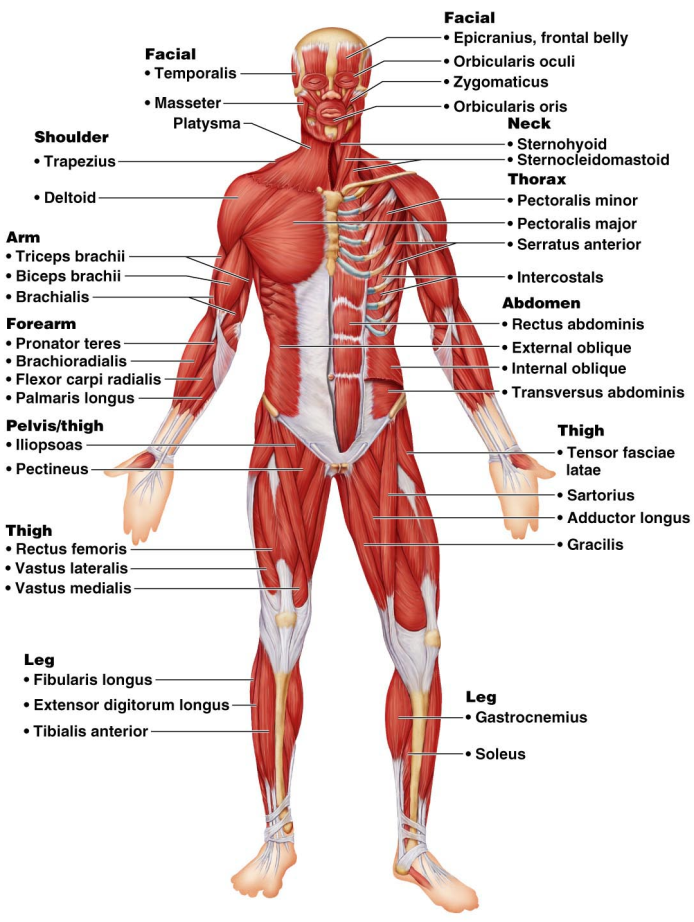 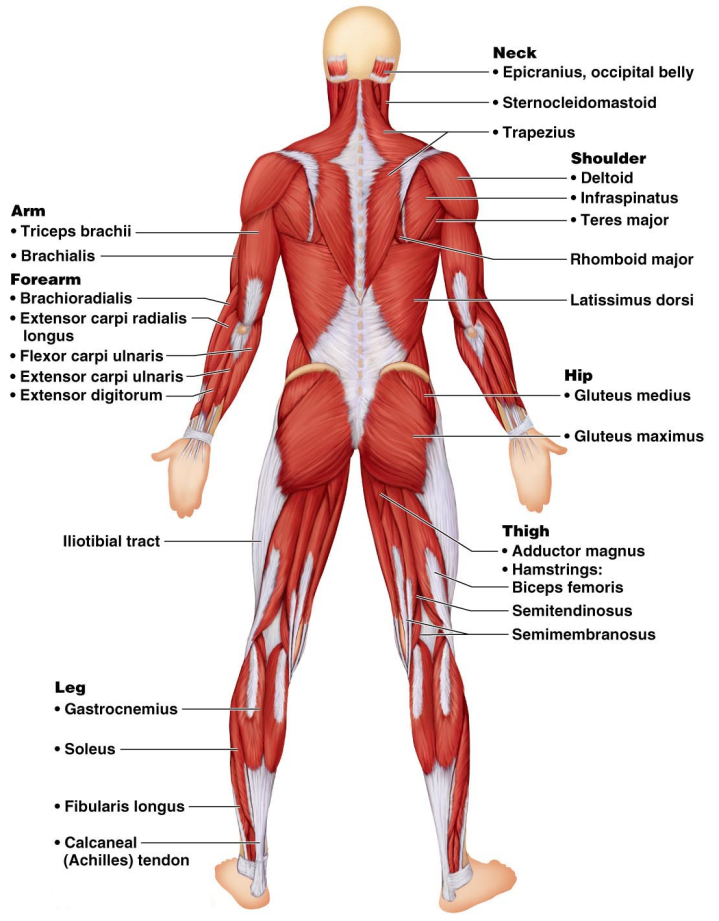 Quiz Two:  Lab PracticalCovers axial skeleton, appendicular skeleton, and musclesAll information and images are potential quiz questions.  Ask yourself…Do I know where each of the bones are?Do I know the major features of each bone?Can I identify an individual bone away from the skeleton?Can I distinguish between the vertebrae (cervical/thoracic/lumbar) based on their shape?Can I answer the bone questions from the lab manual?Can I identify the structures on the images from the lab manual?Do I know where the muscles are?Can I distinguish between skeletal/smooth/cardiac on a microscope slide?  Based on their descriptions?Can I describe isotonic versus isometric contractions?  Concentric versus eccentric?Brain and Spinal CordWhen observing the sheep brain, locate the following structures:Before making any cuts, view the brain and locateLongitudinal fissureTransverse cerebral fissureFrontal lobeParietal lobeTemporal lobeOccipital lobeCerebellumPituitary glandOlfactory bulbsOptic chiasmaPonsMedulla oblongataAfter making your sagittal section, locateArbor vitaeMedulla oblongataThalamusMammillary bodyPineal bodyVentriclesCorpus callosumAfter making your coronal section locateLongitudinal fissureGray/white matterFornixLateral and third ventriclesThalamusHypothalamusAfter sectioning the spinal cord locatePia materPosterior median sulcusAnterior median sulcusGray and white matterMicroscope:  View the prepared slide of the spinal cord and draw it.  Identify white and gray matter, anterior and posterior horns, gray commisure, central canalLabel the images below and answer the questions before leaving lab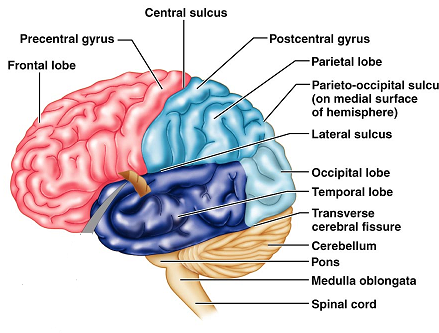 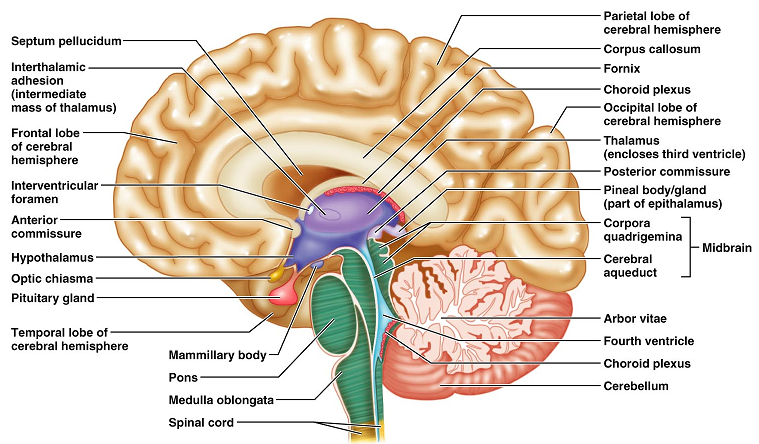 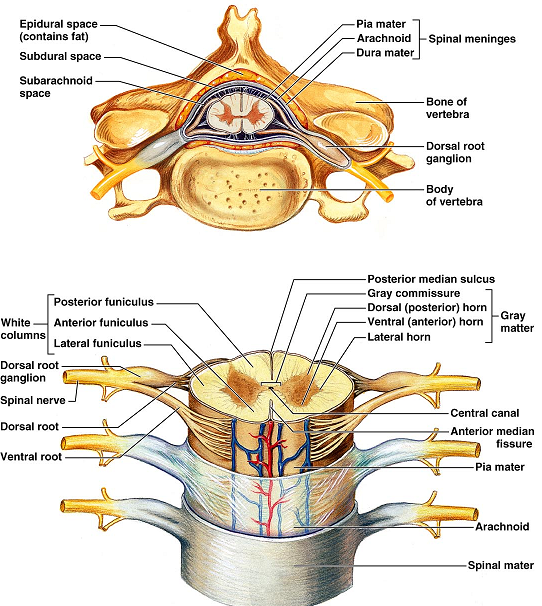 Questions:What are the three meningeal layers that cover the brain and spinal cord?Dura materArachnoid materPia materWhat is a sulcus?The groove formed by the convolutions of the external brain.  The “valley” between the hills. What is a gyri?The protrusion formed by the convolutions.  The “hills”. Which three regions make up the diencephalon?ThalamusEpithalamushypothalamusWhat function does the thalamus have?Acts as a relay station for the nerves entering the brainWhere is the choroid plexus found and what does it do?Located in the epithalamus, functions to produce CSF. In the medulla, what are the pyramids?  What does it mean to “decussate”Ridges located on the ventral surface of the medulla.  They are composed of the motor neurons leaving the CNS.  The cross or decussate, and the fibers from the right brain run to the left side of the body. What is the optic chiasma?The region in which the optic nerve crossed from one side of the brain to the other.  Not all fibers cross, so we perceive visual information in both sides of the brain. What are the ventricles?  How many are there?The ventricles are spaces in the brain that house and circulate CSF.  There are four ventricles. What is the function of the corpus callosum?The corpus callosum connects the right and left cerebral hemispheres.  What’s the difference between the white matter and the gray matter?White matter is myelinated axons.  Gray matter contains the cell bodies of the nerve cells and the neuroglial cells.  Nerve and Special SensesPeripheral NerveExamine the peripheral nerve cross section at 40X (scanning power).  Try to discern the axon bundles/fascicles.  Bringing the magnification up to high power (400X) will help you see the individual axons.  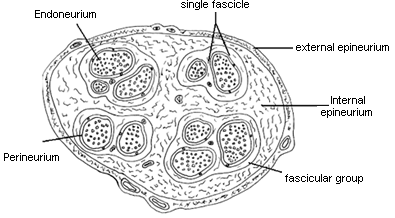 Draw the peripheral nerve at 40XLabel as many features as you can identify Draw the peripheral nerve at 400X  Label as many features as you can identify Answer the questions using your lab manual, your text book, and your lecture notes.  Answer the questions before leaving lab. What is the function of the myelin sheath?What cell type is responsible for the myelin sheath in a peripheral nerve?  In a CNS nerve?Where do we commonly find multipolar neurons?Where do we commonly find bipolar neurons?Where do we commonly find unipolar neurons?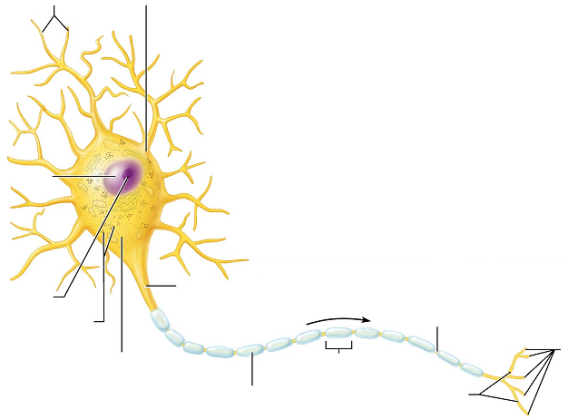 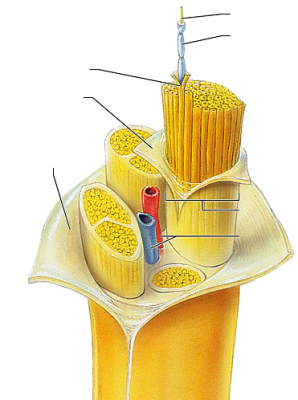 Spinal CordMicroscope:  View the prepared slide of the spinal cord and draw it.  Identify white and gray matter, anterior and posterior horns, gray commisure, central canal40X400X View the ox spinal cord slide. View and identify the dendrites, soma, and axons.  Also present will be some glial cells. What type of material composes the gray matter of the spinal cord?	What type of material composes the white matter of the spinal cord?What is the location and function of the dorsal root ganglion?Review the illustration of the spinal cord from the brain lab.  You will be responsible for that anatomy. Monosynaptic reflexesIn monosynaptic reflex like the patellar reflex, the impulse has only to cross one synapse (mono = one).  We can see this type of reflex arc in the stretch reflexes of our muscles.The stretch will be caused by the reflex hammer or the hand striking the tendon.  This stimulation will cause the afferent fiber to send an impulse towards the CNS.  Once at the CNS (note that here the CNS is the lumbar spinal cord… NOT the brain) the afferent fiber will synapse with the efferent fiber.  Recall that the efferent fiber is the motor fiber.  The motor fiber will run to the effector (the quadriceps) to create the leg extension.  There will also be motors running to the antagonists (hamstrings) to keep them relaxed so the quadriceps can extend the leg.  Exercise:  tap the patellar reflex Have your lab partner sit in a location where they can sit comfortably upright while the lower legs can freely swing. Locate the patella.  Find the tendinous depression immediately inferior to the patellaStand off to the side of your lab partner.  Recall that the goal here is leg extension, and you don’t want to be standing in the way. With a reflex hammer or with the side of your hand, quickly strike the tendons.Note:  The strike must be rapid and with a moderate force.  Your goal is to see the reflex, not harm your lab partner.  Keep in mind that your lab partner will be testing the same reflex on you in a bit. Repeat the process on the opposite leg, and then switch so your lab partner can try it on you. 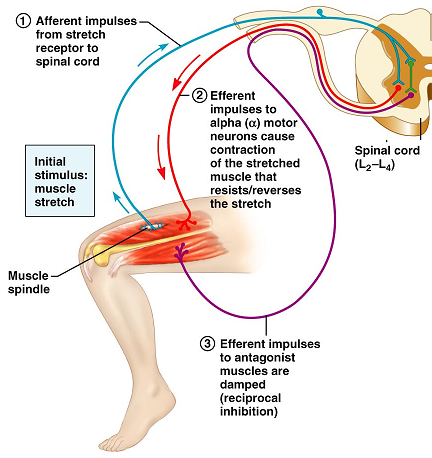 Pacinian CorpusclesPacinian corpuscles are exteroreceptors scattered deep in the dermis and subcutaneous tissues.  They consist of a sensory dendrite surrounded by layers of flattened cells and layers of collagen fibers that form an egg-shaped capsule.  They are receptors for vibration and touch.  To locate the Pacinian Corpuscle on the slide, find the yellow curved structure (fingernail on the slide) and look deep to it.   The corpuscles are encapsulated by the Schwann cells which creates the layers of the capsule.  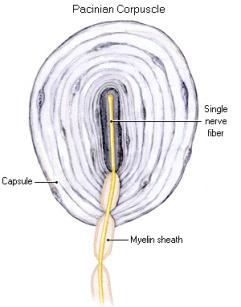 Try to identify and label the 
following structures in your drawing: FingernailKeratinized epitheliumSchwann cellsAdipose tissueSweat glandsAnswer the following questions:Would the fiber that runs from a Pacinian corpuscle be afferent or efferent? Would it be considered part of the Central Nervous System or the Peripheral Nervous System?Exercise:  Cutaneous SensationIt is important for the sensory receptors to be able to sense the pressure, vibration, temperature, sharp and dull, but it is also important where in the CNS those impulses get sent.  Our sensory receptors are not evenly distributed;  some areas are more sensitive than others.  Some areas of our bodies are better mapped in the brain than others.  We can demonstrate this with the following exercise.  Materials needed:Lab partnerPencil or pen.  (You’ll be marking on your skin, so make sure it’s an ink that will wash off. )Ruler/measuring tool  Ask your lab partner to close his/her eyes.Place a mark with the pen or pencil on the anterior forearmWith eyes still closed, have your lab partner add a mark as close as possible to the original mark. Measure the distance between the two marks in millimeters Repeat the procedure for each of the following locations:Posterior calfBack of the neckPalm of handDorsum of hand (back of hand)FingertipAnterior thigh (if accessible)In which area were you most accurate?In which area were you least accurate?What would be the advantage of having some areas more sensitive than others?To which area of the brain are these impulses being sent?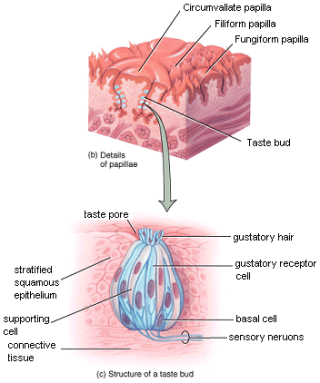 Taste budsRecall that the term “papillae” means projection.  In the tongue’s papillae we will find the gustatory cells or taste cells.  When these cells are exposed to food the stimulation results in a signal being sent to the brain. View the slide of the rabbit tongue.  Try to locate the stratified squamous epithelium, the papillae, and the taste buds.  Quiz Three:Covers Brain and Spinal cord labs and special senses labs.  Ask yourself…Am I familiar with the brain and spinal cord anatomy from the dissection?  From the models?  From the images labeled in the lab manual?Which microscope slides were used?  Can I identify them?Have I answered, reviewed, and understand the questions from the lab manual?Can I describe the components and sequence of a monosynaptic reflex arc?Eye and Vision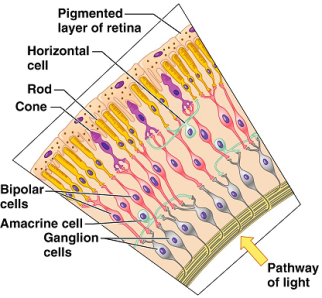 Before starting the dissection, take a look at the slide of the retina.  View “monkey retina” slide at 400XUsing the image to the right to get your bearings, try to find the following features on the slide:Ganglion cells layerBipolar cell layerCones/rod layerEye Dissection:View the external structures of the eye.  You’ll find that most eyes have a thick layer of fatty tissue (adipose tissue).  Before making your incisions later on, you may wish to remove this layer.  If you look at the posterior aspect of they eye, you’ll see the optic nerve.  You’ll also see the extrinsic eye muscles.  The extrinsic eye muscles are responsible for moving the eyeball. From your text book or from your lecture notes, list the six extrinsic muscles and indicate the function of each.  Indicate the cranial nerve that controls it. Observe the sclera and the cornea.  The cornea is the clear portion at the front of the eye.  Often times with the preservation, they cornea takes on a cloudy appearance.  Look through the cornea to see the iris, which is the colored portion of the eye.  Observe the pupil. The sclera (sclera means “tough”) is the white of they eye.  It is very durable, so as you begin your dissection, use care;  the eye can be slippery and tough.  This makes for a potentially dangerous combination.  Recommendation:  Use the scalpel to make an incision in the eye.   Start your incision at about the half-way point between the front and the back of the eye.  After creating a space, use the scissors to cut the sclera and separate the eye into anterior and posterior portions. Anterior half:  	This section of the eye will contain the lens and iris and cornea.  Use the scissors to remove the cornea.  You’ll notice a thin watery fluid that leaks out.  This is the aqueous humor.  Look through the cornea and set it aside.  Observe the iris and lens from both the front and the back.   Locate the ciliary body What is the function of the ciliary body?Remove the lens.  Place it on a paper with writing and try to look through it.  Set the anterior half aside and turn your attention to the posterior half of the eye.  The thick, jelly-like fluid that was inside the posterior compartment is called the vitreous humor.  What is the function of the vitreous humor? Identify the retina.  It is the thin tissue along the posterior aspect of the eye that falls easily away from the walls of the eye.  The location where the retina remains anchored to the eye is the optic disc.  This is the location where all of the nerves accumulate to leave the eye as the optic nerve.  Why would the optic disc create a blind spot in our eyes?Observe the iridescent coloration of the wall of the eye behind the retina.  This layer is the tapetum lucidum.  This layer is found in many mammals, but not in humans.  This is the layer of the eye that gives it a reflective quality.  This is what makes your cat’s eyes appear to glow in the flash of a camera.  It allows these animals to see in low light, but the clarity of their vision is compromised.  Our eyes contain the choroid layer located between the sclera and the retina.  Instead of the glowing eyes seen in animals with a tapetum lucidum, we get the red-eye effect when pictures are taken.  What is the function of the choroid layer?  Follow the optic disc through to the outside of the eye where it becomes the optic nerve.  Try to squeeze the optic nerve.  You may notice some whitish material that oozes out.  This is the myelin that covers the axons running in that nerve.  What is the pathway the optic nerve impulses will follow to get to the visual cortex of the brain?  Answer the questions above and complete the labeling below before leaving lab.  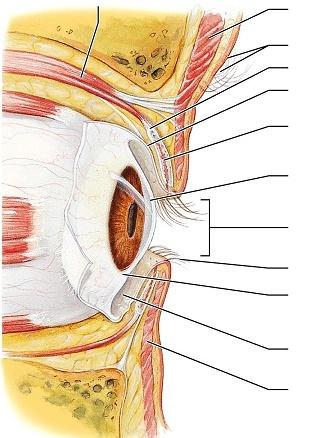 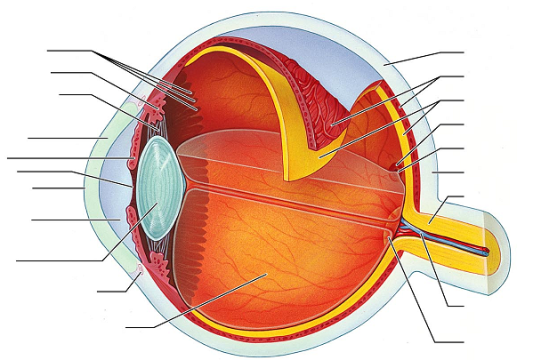 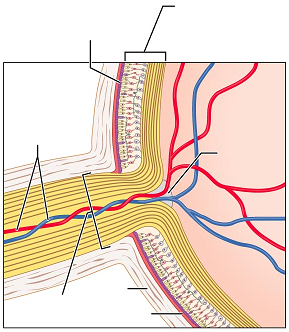 Cranial NervesFor this lab you’ll be working with a lab partner to test some of the cranial nerves.  Please be respectful of your partner when physical contact is called for.  Cranial NervesPair up and test your lab partner on the following motions.  Use your text book and your lecture notes to determine which muscles and which cranial nerves were used. Hold your finger about a foot in front of your partner’s nose.  Draw an “H” pattern in the air and ask your partner to follow the tip of your finger without moving his/her head. Indicate below if the activity was observed and which eye muscles were usedPupillary responseHold your hand vertically at the bridge of your lab partner’s nose.  Your goal is to shield one eye from the light shining in the other.  Shine a pen-light into the left eye.  Observe the pupil of the left eye.Shine a pen-light into the left eye.  Observe the pupil of the right eye. Shine a pen-light into the right eye.  Observe the pupil of the right eyeShine a pen-light into the right eye.  Observe the pupil of the left eye.  Which cranial nerve is conveying the light information to the brain?Which cranial nerve is responsible for the pupillary response?Based on what you know of the pathway of the optic tract, why would light shining in one eye result in a change in both pupils?AccomodationHave your partner focus on a distant object within the room for one minute.  Observe the pupil.  While your partner is focusing on the distant object, prepare an object to be nearby.  Hold a pen about six inches away from his/her face.  At the end of the minute ask your partner to switch the focus from a distant object to the near one.   Observe the pupil and the movement of the eyes.  Describe the changes you are seeing.Why would these changes be taking place?What could you do to test Cranial Nerve I?Place your hand lightly on your lab partner’s throat.  You want to gently contact the throat at about the level of the larynx.  Ask your lab partner to swallow.  Did the left and right sides of the throat feel as if they were moving symmetrically?Which cranial nerve are you testing?Have your partner stick out his or her tongue.  Observe the tongue.  Does it protrude along the midline, or does it move to one side?Which cranial nerve are you testing?Have your lab partner open his or her mouth and say “Aahhh”.  Observe the uvula and the soft palate.  Which cranial are you testing?Have your partner sit with his/her eyes closed.  While standing behind him/her, rub your thumb and index finger together to make a light scratching noise.  Start making the noise immediately next to the ear, and then move your hand away.  Ask your lab partner to indicate when the noise can no longer be heard.  Repeat this on the opposite side.  Which cranial nerve are you testing?For this next test, be sure to be in a cleared area.  Stay near your partner and be prepared to support them if necessary.  Ask your lab partner to stand.  Observe their equilibrium.  Do they sway or are they stable?  Now ask them to close their eyes.  Be in a position to support or stabilize your partner if needed.  Can your partner stay balanced?  Do they sway to one side?  Which cranial nerve are you testing?Have your lab partner face you.  Lightly and evenly stroke the following regions on the face.  Be sure to test the right and left sides at the same time:  use both of your hands to perform the test.  Ask your lab partner if the sensations can be felt evenly on both sides.  Answer the following questions about the ear  What is the cochlea?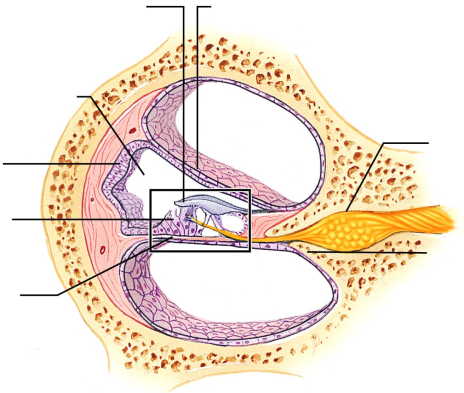 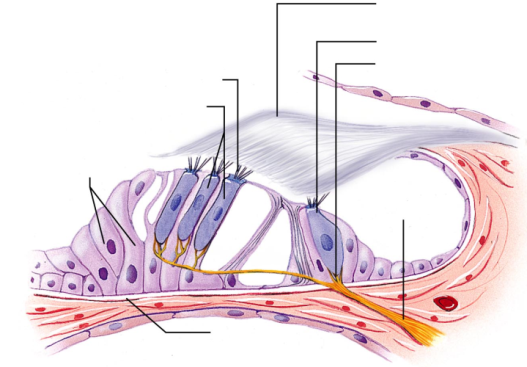 What is the auditory pathway to the brain?  What is the function of the semicircular canals?What are the ossicles?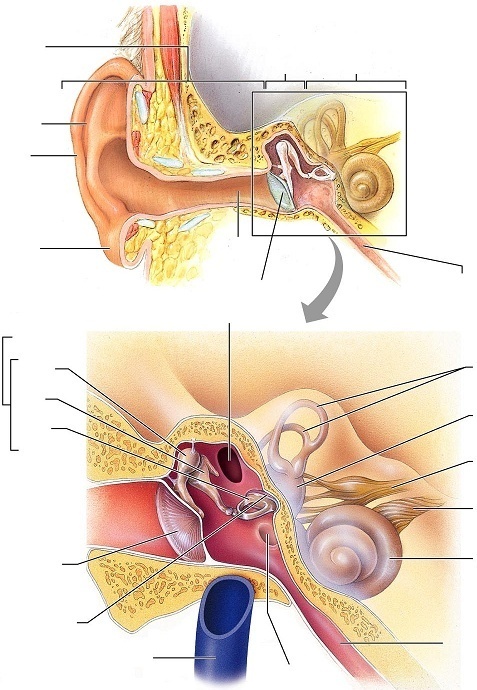 Define the following terms:  saccule, utricle, otoliths  (Where are they and what do they do?)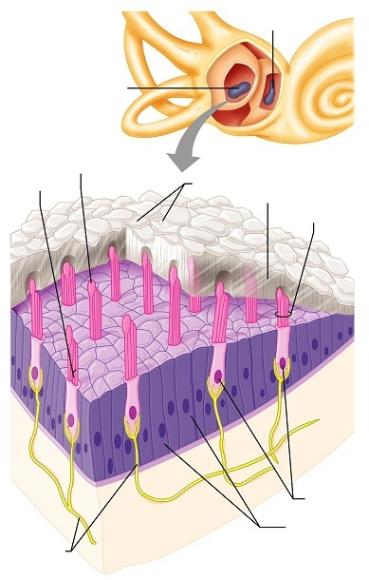 Your last lab quiz will cover eye anatomy, ear anatomy, and the cranial nerves.Ask yourself…Can I label the anatomy from the images, from the models, and from the dissection?  Have I answered and understood all of the questions from the lab manual? Can I identify all of the cranial nerves and their related functions?  Do I know what the cranial nerve tests are testing for?Have I reviewed the pathways to the brain for the various senses mention in the lab manual?Am I familiar with the inner ear structures and functions?NameEmailPhoneCondyleRounded articular projectionEpicondyleRasied area on or above a condyleFacetSmooth nearly flat articular surfaceFissureNarrow, slit-like openingForamenRound or oval openingFossaShallow basin-like depressionFoveaa pit  headBony expansion carried on a narrow neckMeatusCanal-like passage wayProcessAny bony prominenceSpine Sharp, slender, often pointed projectionSulcus Groove or furrowtrochanterVery large, blunt, irregularly shaped process tuberosityLarge rounded often times rough projectiontubercleSmall rounded projection or processTime (20 seconds each)Pinches per round123456789RegionError of Localization in mmAnterior forearmPosterior calfPalmar surface of handDorsum of handFingertipBack of neckAnterior thigh Eye muscleFunctionCranial nerveActionPresentAbsentMuscle activated Cranial nerve usedSmileClose eyes tightlyRaise eyebrowsPuff cheeksOpen mouthClench teethRaise shouldersActionPresent AbsentEye muscle usedCranial nerveBoth eyes look upBoth eyes look downRight eye looks rightLeft eye looks rightRight eye looks leftLeft eye looks leftActionResponse of left pupilResponse of right pupilLight in left eyeLight removed from left eyeLight in right eyeLight removed from right eyeRegionPresentAbsentCranial Nerve responsibleForeheadcheeksjawline